SAMPLE for possible public gallery artwork exhibit label.Just type your information below where indicated, print and cut.White cardstock or thick paper works best.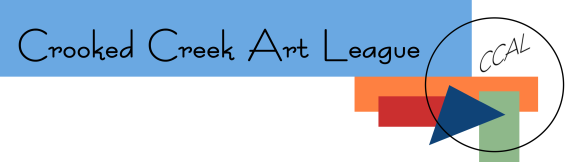 ArtworkTitleMediumArtistNameArtistContactInfo (phone and/or email)	Price